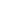 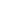 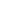 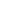 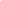 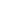 Our daughter’s educationby: JuneEyes opensAntti, Kerttu, Aatu, June, AnniinaType Date HereMinna Canthby: Aatu KettunenMinna canth lookBy: KerttuMinna CanthBY: Antti TolonenMinna Canth was horrified at Equality, Poverty and the Status of Women, so she decided to do something about it. She started writing in the newspapers about the way she thought it was.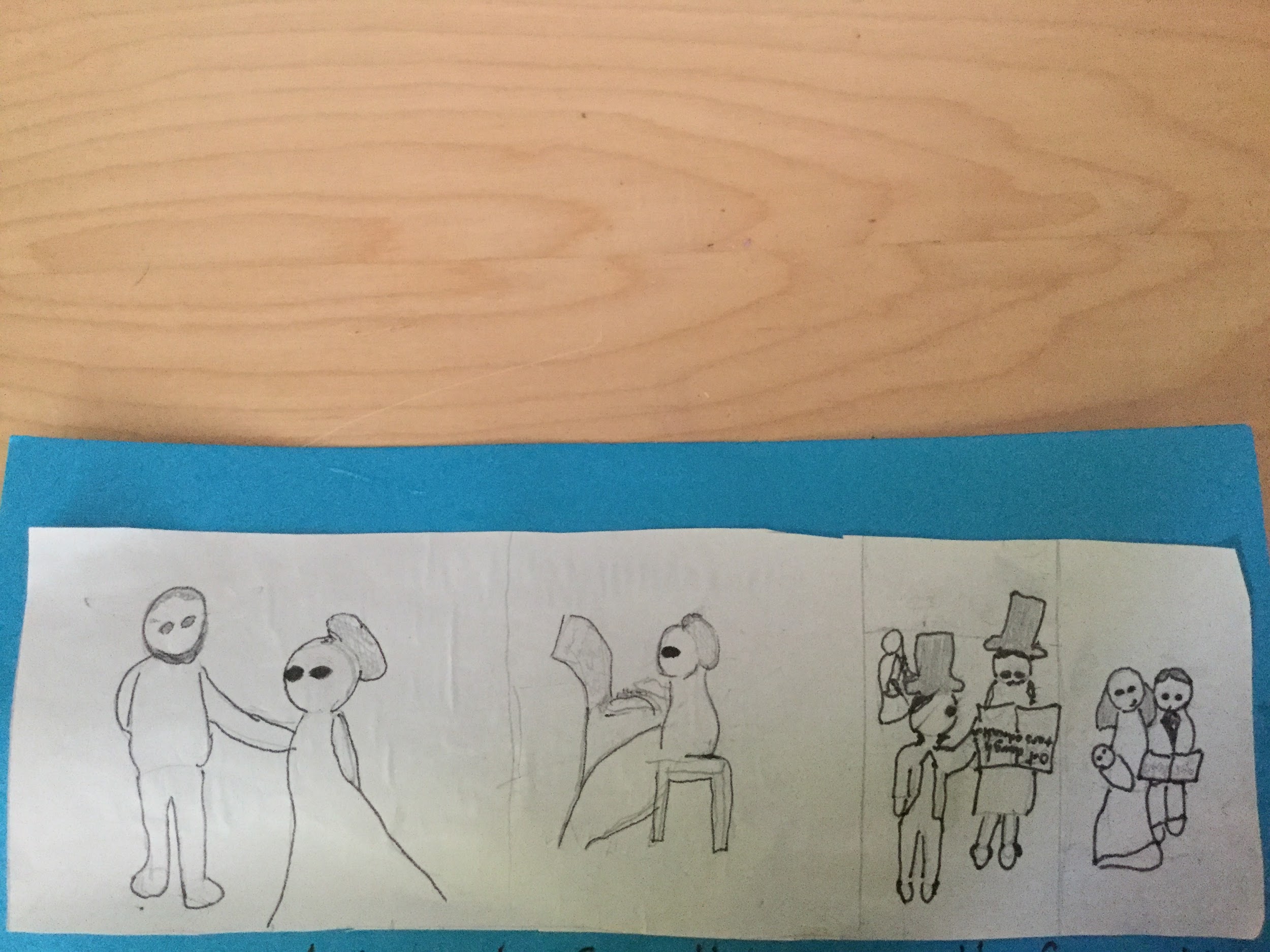 Minna CanthBy: AnniinaMinna Canth is a new journel  reporter.She became editior in chief in 1874.Page 1Continued on Next PageType TextType Date Here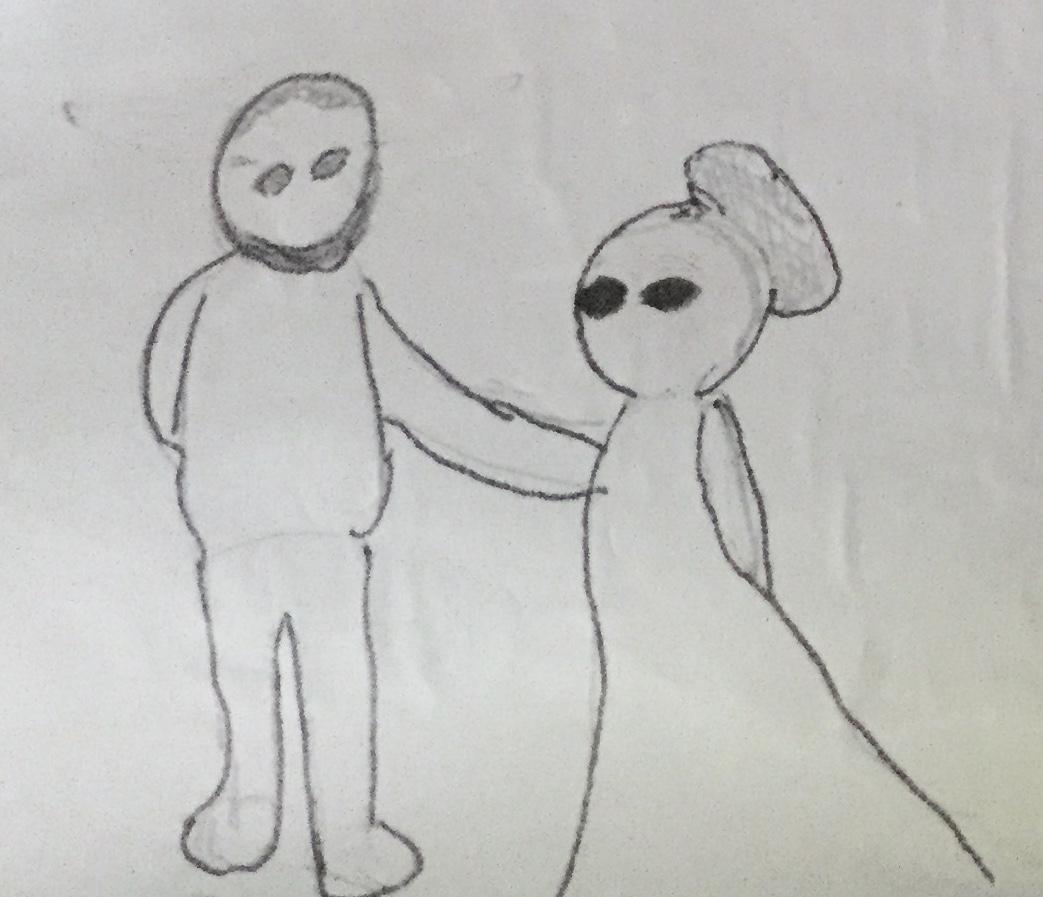 Minna Canth´s husband was in a newspaper business.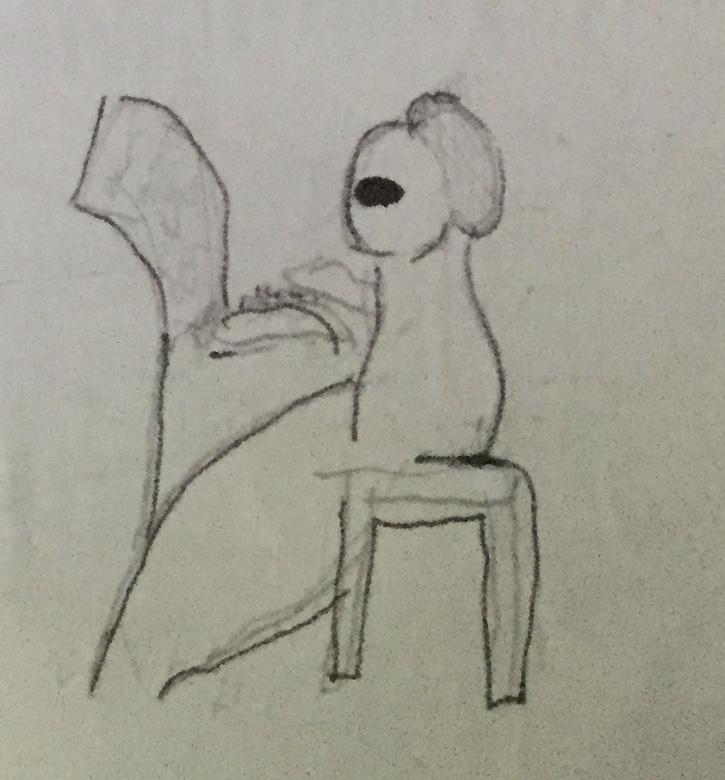 Minna Canth published her opinions in the newspaper.And  she was the first finnish woman journalist. 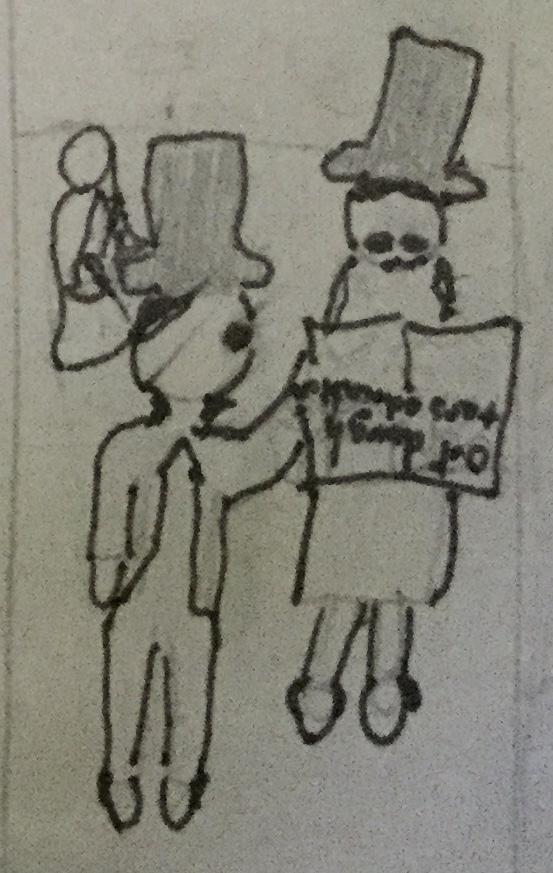 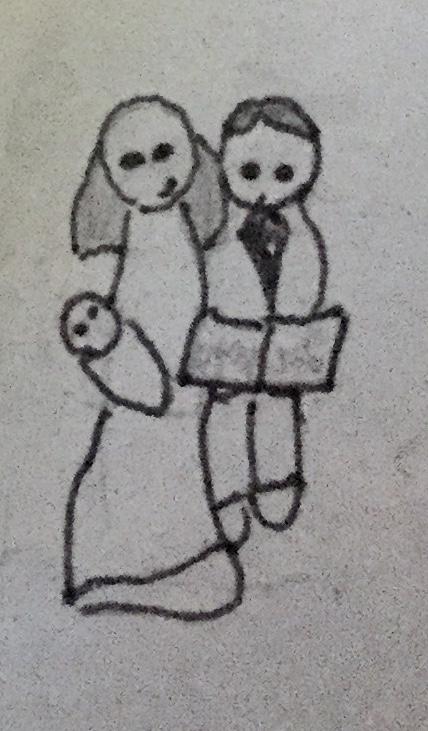 Her firs published article was ”Our daughter’s education”, in 1874.